Name _____________________________Directions: Color each number a color (using different colors for each)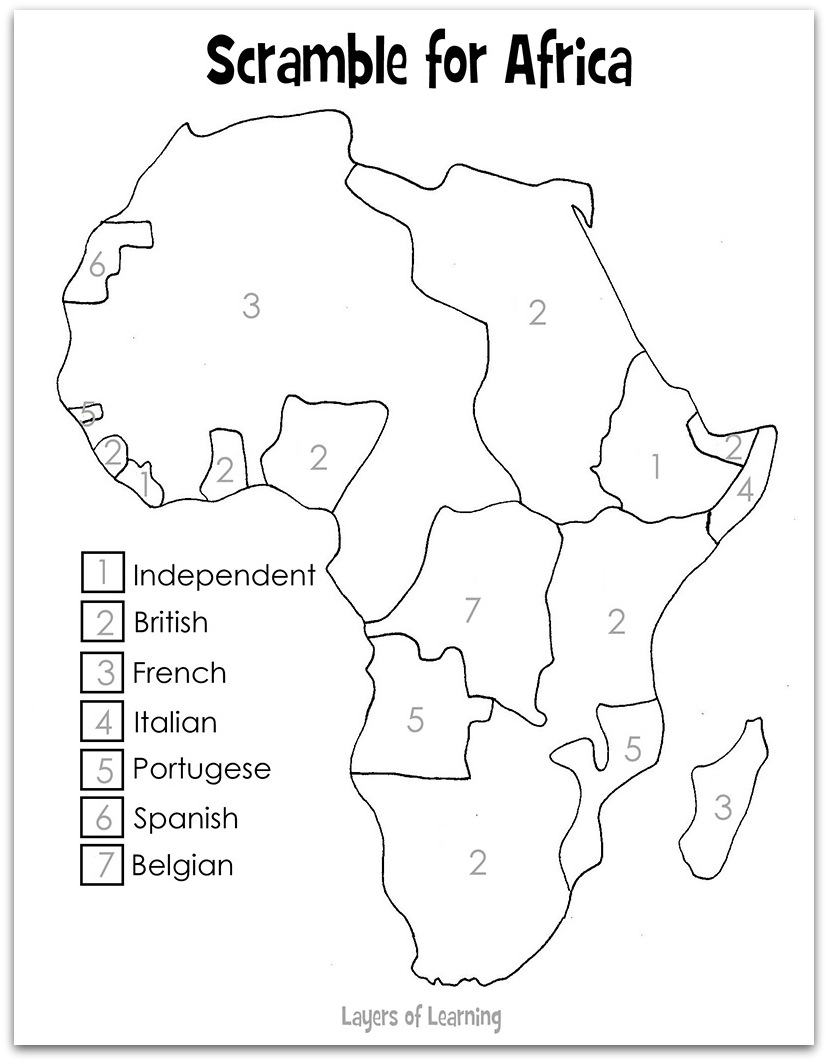 Social Studies Theme:Conflict / ChangeDirections: Using your notes, fill in the missing information.SS6H6 Explain the impact of European empire building in Africa and Asia on the outbreak of World War I.Essential Question:How did the existence of large European colonial empires in Africa and Asia impact the outbreak of World War I?Nearly all areas of ______________________were controlled by European powers in 1914.Large portions of _____________________were also controlled by European powers directly or by influencing local leaders_________________________- European nations were constantly looking for more land to colonize.These colonies supplied Europe with______________________, ___________________________, and added to their sense of ______________or greatness.Since ______________________controlled Africa and most of Asia, few areas were left to colonize.  This created ____________________between the old superpower countries of Great Britain and France and the newer rising powers of Germany, Russia, and Italy.______________________________ is a feeling of intense loyalty to one’s country.______________________caused by nationalism led to WWI.________________________________caused new nations to be formed such as Germany and Italy. These nations challenged the _____________________________of older European nations.Nationalism also threatened to break apart___________________, such as Austria – Hungary, because different _____________________________wanted independent nations of their own___________________________/___________________________Nations began building up their armies to protect their very profitable colonies.  As the militaries grew bigger, all of the countries began to feel _________________by each others’ huge armies.This created _______________________among Europe and bitter rivalries developed between the countries________________________________: As tensions grew, countries began forming alliances, or defense agreements, to help each other out if a war started.Many thought that this would help _______________________war, but it actually contributed to a HUGE war.Their_____________________, or friends, would have to get into the war as well.By 1914, Europe had divided into two powerful______________________________:Political Cartoons Answer the following: What does the cartoon tells us about imperialism? Does the cartoon portray imperialism in positive or negative terms? Refer to details in the cartoon in your answer.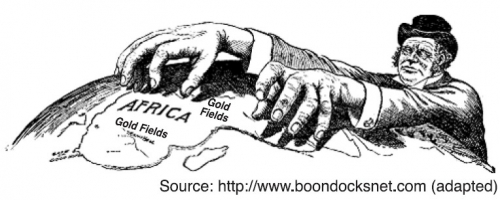 ________________________________________________________________________________________________________________________________________________________________________________________________________________________________________________________________________________________________________________________________________________________________________________________________________________________________________________________________________________________________________________________________________________________________________________________TRIPLE ALLIANCE***                 TRIPLE ENTENTE***